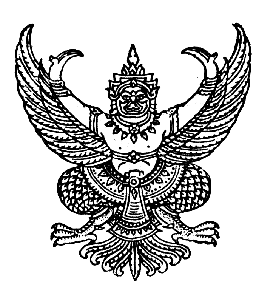 ประกาศองค์การบริหารส่วนตำบลทอนหงส์เรื่อง   รับสมัครสอบคัดเลือกบุคคล  เพื่อสรรหาและเลือกสรรบุคคลเป็นพนักงานจ้างตามภารกิจขององค์การบริหารส่วนตำบลทอนหงส์---------------------------------------		ด้วย  องค์การบริหารส่วนตำบลทอนหงส์   อำเภอพรหมคีรี  จังหวัดนครศรีธรรมราช จะดำเนินการรับสมัครสอบคัดเลือกบุคคลเป็นพนักงานจ้างตามภารกิจขององค์การบริหารส่วนตำบลทอนหงส์  ตามประกาศคณะกรรมการพนักงานส่วนตำบลจังหวัดนครศรีธรรมราช  เรื่อง  หลักเกณฑ์เกี่ยวกับพนักงานจ้าง  หมวด  4  ข้อ  18 , 19  ลงวันที่  26  กรกฎาคม  2547  จึงประกาศรับสมัครสอบคัดเลือกบุคคลเป็นพนักงานจ้าง  โดยมีรายละเอียดดังนี้ตำแหน่งที่รับสมัครคัดเลือกพนักงานจ้างตามภารกิจ ตำแหน่ง   ผู้ช่วยครูผู้ดูแลเด็ก (ประเภทผู้มีทักษะ)	จำนวน  1  อัตรา2.  คุณสมบัติของผู้มีสิทธิสมัครคัดเลือก      			ผู้สมัครต้องมีคุณสมบัติและไม่มีลักษณะต้องห้าม  ดังต่อไปนี้มีสัญชาติไทยมีอายุไม่ต่ำกว่าสิบแปดปีบริบูรณ์   และไม่เกินหกสิบปีไม่เป็นบุคคลล้มละลายไม่เป็นผู้มีกายทุพพลภาพจนไม่สามารถปฏิบัติหน้าที่ได้ไร้ความสามารถหรือจิตฟั่นเฟือนไม่สมประกอบ  หรือเป็นโรคตามที่กำหนดไว้ในประกาศกำหนดโรคที่เป็นลักษณะต้องห้ามเบื้องต้น  สำหรับพนักงานส่วนตำบลโรคเรื้อนในระยะติดต่อหรือในระยะที่ปรากฏอาการเป็นที่รังเกียจแก่สังคมวัณโรคในระยะอันตรายโรคเท้าช้างในระยะที่ปรากฏอาการเป็นที่รังเกียจแก่สังคมโรคติดยาเสพติดให้โทษโรคพิษสุราเรื้อรังไม่เป็นผู้ดำรงตำแหน่งทางการเมือง กรรมการพรรคการเมือง หรือเจ้าหน้าที่ในพรรคการเมือง    	ไม่เป็นผู้ดำรงตำแหน่งผู้บริหารท้องถิ่น คณะผู้บริหารท้องถิ่นสมาชิกสภาท้องถิ่น(7)  ไม่เป็นผู้เคยต้องรับโทษจำคุกโดยคำพิพากษาถึงที่สุดให้จำคุก  เพราะกระทำความผิดทางอาญา  เว้นแต่เป็นโทษสำหรับความผิดที่ได้กระทำโดยประมาทหรือความผิดลหุโทษ(8)  ไม่เป็นผู้เคยถูกลงโทษให้ออก  ปลดออก หรือไล่ออกจากรัฐวิสาหกิจ หรือ หน่วยงานอื่นของรัฐ/(9) ผู้ที่ได้รับ...-2-ผู้ที่ได้รับการจ้างจะต้องไม่เป็นข้าราชการหรือลูกจ้างของส่วนราชการ พนักงานหรือลูกจ้างของหน่วยงานอื่นของรัฐ  รัฐวิสาหกิจ  หรือพนักงานหรือลูกจ้างของราชการส่วนท้องถิ่น3.  ลักษณะงานที่ปฏิบัติ คุณสมบัติเฉพาะตำแหน่ง ค่าตอบแทนและระยะเวลาการจ้างผู้ช่วยครูผู้ดูแลเด็ก (ประเภทผู้มีทักษะ)      	กำหนดลักษณะงานและคุณสมบัติเฉพาะสำหรับตำแหน่งโดยใช้ทักษะเฉพาะบุคคล เป็นผู้มีความรู้ ความสามารถ และทักษะในงานที่จะปฏิบัติไม่ต่ำกว่า 5 ปี โดยมีหนังสือรับรองการทำงานจากนายจ้างหรือหน่วยงาน      	หน้าที่ความรับผิดชอบ                    		ปฏิบัติหน้าที่เกี่ยวกับการจัดประสบการณ์เรียนรู้ การส่งเสริมการเรียนรู้พัฒนาผู้เรียน ปฏิบัติงานวิชาการของศูนย์พัฒนาเด็กเล็ก อบรมเลี้ยงดูเด็กเล็ก เด็กอนุบาลและปฐมวัย โดยจะต้องผ่านการเตรียมความพร้อมและพัฒนาอย่างเข้มก่อนแต่งตั้งให้ดำรงตำแหน่ง ให้มีความพร้อมทั้งด้านร่างกาย  อารมณ์จิตใจ สังคมและสติปัญญาตามหลักสูตรการศึกษาปฐมวัย ปฏิบัติในศูนย์พัฒนาเด็กเล็กให้เป็นไปตามมาตรฐานที่เกี่ยวข้องและปฏิบัติงานอื่นที่ไดรับมอบหมายจากผู้บังคับบัญชา  		     	ลักษณะงานที่ปฏิบัติ                		1. ปฏิบัติงานเกี่ยวกับการจัดประสบการณ์เรียนรู้ และส่งเสริมการเรียนรู้ของผู้เรียนด้วยวิธีการที่หลากหลายโดยเน้นผู้เรียนเป็นสำคัญ			2. จัดอบรมสั่งสอนและจัดกิจกรรมเพื่อพัฒนาผู้เรียนให้มีคุณลักษณะที่พึงประสงค์ และคุณลักษณะตามวัย			3. ปฏิบัติงานวิชาการของศูนย์พัฒนาเด็กเล็ก			4. ปฏิบัติงานเกี่ยวกับการจัดการระบบการดูแลช่วยเหลือผู้เรียน			5.ปฏิบัติงานความร่วมมือกับเครือข่ายการพัฒนาเด็กปฐมวัย                            ค่าตอบแทน                             ได้รับค่าตอบแทน จำนวน  9,400.- บาท / เดือน                               ค่าครองชีพ จำนวน 1,500.- บาท / เดือน                             รวม อัตราค่าตอบแทน + ค่าครองชีพ  จำนวน  10,900.- บาท / เดือน                           ระยะเวลาการจ้าง                             พนักงานจ้างตามภารกิจ  ไม่เกินคราวละ  4  ปี  (ตามปีงบประมาณ)4.   วัน  เวลา  และสถานที่รับสมัครและประกาศรายชื่อผู้มีสิทธิสอบ        			4.1  ให้ผู้สมัครยื่นใบสมัครด้วยตนเองต่อเจ้าหน้าที่รับสมัคร  ได้ที่สำนักงานปลัด  องค์การบริหารส่วนตำบลทอนหงส์  อำเภอพรหมคีรี   จังหวัดนครศรีธรรมราช  ตั้งแต่วันที่ 2  –  13  ตุลาคม  2557  ในวันและเวลาราชการ  (ตั้งแต่ 08.30 น. – 16.00 น. เว้นวันหยุดราชการ)			4.2  ประกาศรายชื่อผู้มีสิทธิ์สอบคัดเลือก  ในวันที่  14  ตุลาคม  2557  ณ  องค์การบริหารส่วนตำบลทอนหงส์  โทร.0-7539-4161  www.tonhong.go.th/5.เอกสาร...-3-5.  เอกสารและหลักฐานที่ใช้ในการการรับสมัคร 		ผู้สมัครจะต้องยื่นใบสมัครด้วยตนเอง โดยกรอกรายละเอียดในใบสมัครให้ถูกต้องและครบถ้วน พร้อมทั้งนำเอกสารฉบับจริง  และสำเนารับรองความถูกต้อง อย่างละ  1  ชุด ดังนี้5.1 สำเนาบัตรประจำตัวประชาชน จำนวน 1 ฉบับ พร้อมรับรองสำเนา(ถ่ายด้านหน้าและด้านหลังของบัตรในใบเดียวกัน)			5.2 สำเนาทะเบียนบ้าน  จำนวน  1 ฉบับ พร้อมรับรองสำเนา			5.3 ใบรับรองแพทย์ปริญญา ซึ่งแสดงว่าไม่เป็นโรคที่ต้องห้ามตามประกาศที่คณะกรรมการกลางพนักงานส่วนตำบลกำหนด ซึ่งออกให้ไม่เกิน 1 เดือน นับแต่วันที่ตรวจร่างกาย  จำนวน  1  ฉบับ		5.4 สำเนาหลักฐานวุฒิการศึกษาที่แสดงว่าเป็น  ผู้มีคุณสมบัติตรงตามคุณสมบัติเฉพาะตำแหน่ง  สำหรับตำแหน่งที่สมัคร (ฉบับภาษาไทย)  จำนวน  1  ฉบับ  พร้อมรับรองสำเนา  โดยต้องเป็นผู้สำเร็จการศึกษาและได้รับอนุมัติจากผู้มีอำนาจภายในวันปิดรับสมัครฯ 			5.5  รูปถ่ายหน้าตรงไม่สวมหมวกและแว่นตาดำ  ขนาด   จำนวน 3  รูป  ถ่ายมาแล้วไม่เกิน  6  เดือน  ให้ผู้สมัครลงนามรับรองหลังรูปด้วย			5.6  หนังสือรับรองการปฏิบัติงาน ประสบการณ์ผ่านงานการดูแลเด็กเล็ก อนุบาลและปฐมวัย ไม่ต่ำกว่า  5  ปี จากนายจ้างหน่วยงานภาครัฐหรือเอกชน			5.7  สำเนาหลักฐานอื่น ๆ  (ถ้ามี)  เช่น ใบเปลี่ยนชื่อตัว – สกุล,  ทะเบียนสมรส			สำหรับการรับสมัครในครั้งนี้ ให้ผู้สมัครตรวจสอบและรับรองตนเองว่าเป็นผู้มีคุณสมบัติทั่วไปและคุณสมบัติเฉพาะสำหรับตำแหน่งตรงตามประกาศรับสมัคร  หากภายหลังปรากฏว่าผู้สมัครรายใด  มีคุณสมบัติดังกล่าวไม่ครบถ้วน  องค์การบริหารส่วนตำบลทอนหงส์ จะถือว่าเป็นผู้ขาดคุณสมบัติในการสมัครสอบ และไม่มีสิทธิได้รับการจ้างให้ดำรงตำแหน่งใด  ๆ6.  ค่าธรรมเนียมการสมัคร			ผู้สมัคร  ประเภทพนักงานจ้างตามภารกิจ  จะต้องเสียค่าธรรมเนียมการสมัคร  ตำแหน่งละ  100  บาท		7.  วิธีการสอบคัดเลือก			วิธีการสอบคัดเลือกจะแบ่งออกเป็น 2 ภาค ดังนี้			7.1 ทดสอบความรู้ความสามารถทั่วไปและความรู้ความสามารถเฉพาะตำแหน่ง (คะแนนเต็ม 100 คะแนน) โดยวิธีสอบข้อเขียน รายละเอียดเกี่ยวกับการสอบดังนี้			ภาค ก ความรู้ความสามารถทั่วไป  (คะแนนเต็ม 50 คะแนน)				7.1.1 รัฐธรรมนูญแห่งราชอาณาจักรไทย พ.ศ.2550				7.1.2 พระราชบัญญัติสภาตำบลและองค์การบริหารส่วนตำบล พ.ศ2537				7.1.3 พระราชบัญญัติกำหนดแผนและขั้นตอนการกระจายอำนาจให้องค์กรปกครองส่วนท้องถิ่น พ.ศ.2542				7.1.4 การใช้ภาษาและหลักเหตุผล				7.1.5 ความรู้ทั่วไปเกี่ยวกับเศรษฐกิจ สังคมและการเมือง/ภาค ข...-4-			ภาค ข ความรู้ความสามารถเฉพาะตำแหน่ง (คะแนนเต็ม 50 คะแนน)				7.1.6  พระราชบัญญัติการศึกษาแห่งชาติ พ.ศ.2542				7.1.7  มาตรฐานการดำเนินงานของศูนย์พัฒนาเด็กเล็กขององค์กรปกครองส่วนท้องถิ่น ปี 2553				7.1.8 ระเบียบสำนักนายกรัฐมนตรีว่าด้วยงานสารบรรณ พ.ศ.2526			7.2 ทดสอบความเหมาะสมกับตำแหน่ง (คะแนนเต็ม 100 คะแนน) โดยวิธีการสัมภาษณ์		8.  เกณฑ์การตัดสิน			8.1  ผู้สอบแข่งขันจะต้องมีผลคะแนนทดสอบความสามารถทั่วไป (ข้อเขียน) ตามข้อ 7.1 ไม่ต่ำกว่าร้อยละ 60 จึงจะมีสิทธิ์เข้ารับการทดสอบความเหมาะสมกับตำแหน่ง (สัมภาษณ์)			8.2 ผู้ที่ผ่านการคัดเลือกจะต้องมีผลคะแนนทดสอบความรู้ความสามารถทั่วไป (ข้อเขียน) และคะแนนทดสอบความเหมาะสมกับตำแหน่ง (สัมภาษณ์) รวมกันไม่ต่ำกว่าร้อยละ 60  			8.3 กรณีที่ผลคะแนนทดสอบความรู้ความสามารถทั่วไป (ข้อเขียน) ไม่มีผู้สอบแข่งขันที่ผ่านเกณฑ์ร้อยละ 60 คณะกรรมการดำเนินการสรรหาและเลือกสรรบุคคลเป็นพนักงานจ้าง อาจพิจารณาปรับเกณฑ์การตัดสินผู้ผ่านการประเมินหรือดำเนินการอื่นใดตามความเหมาะสม		9.  กำหนดวัน เวลา  และสถานที่สอบคัดเลือก			คณะกรรมการฯ จะทำการดำเนินการสอบคัดเลือก ณ องค์การบริหารส่วนตำบลทอนหงส์  อำเภอพรหมคีรี   จังหวัดนครศรีธรรมราช  ตามรายละเอียด  ดังนี้	หมายเหตุ 	สิ่งที่ต้องเตรียมในการสัมภาษณ์ ตำแหน่ง ผู้ช่วยครูผู้ดูแลเด็ก คือตัวอย่างนวัตกรรมทางการศึกษา (สื่อการเรียนการสอน) อย่างน้อย 1 ชิ้น พร้อมปฏิบัติการสอน/10. หลักเกณฑ์...-5-10. หลักเกณฑ์และวิธีการคัดเลือก			องค์การบริหารส่วนตำบลทอนหงส์  จะประกาศบัญชีรายชื่อผู้ผ่านการเลือกสรร  ในวันที่  20  ตุลาคม  2557  โดยเรียงตามลำดับที่จากผู้ได้คะแนนรวมสูงสุดลงมาตามลำดับ  กรณีที่มีผู้ได้คะแนนรวมเท่ากัน  ให้ผู้ได้คะแนนความเหมาะสมกับตำแหน่ง  มากกว่าเป็นผู้อยู่ในลำดับที่สูงกว่า  ถ้าได้คะแนนความเหมาะสมกับตำแหน่งเท่ากันให้ผู้ได้รับเลขประจำตัวเข้ารับการเลือกสรรก่อนเป็นผู้อยู่ในลำดับที่สูงกว่า11.  การขึ้นบัญชีและการยกเลิกบัญชี			11.1  องค์การบริหารส่วนตำบลทอนหงส์  จะขึ้นบัญชีผู้ผ่านการเลือกสรรไว้เป็นเวลา  1  ปี  นับแต่วัน  ที่ได้มีการจ้างในตำแหน่งที่ว่างแล้ว  และผู้ผ่านการเลือกสรรจะถูกยกเลิกจากการขึ้นบัญชีเมื่อมีกรณีใดกรณีหนึ่งดังนี้				(1)  มีการประกาศขึ้นบัญชีใหม่				(2)  ผู้นั้นขอสละสิทธิ์ในการจ้างให้ดำรงตำแหน่งที่ผ่านการเลือกสรร				(3)  เมื่อคณะกรรมการพนักงานส่วนตำบลจังหวัดนครศรีธรรมราช  มีมติในเรื่องดังกล่าวเป็นอย่างอื่น			11.2  กรณีมีข้อสงสัย  ให้ถือคำวินิจฉัยของคณะกรรมการพนักงานส่วนตำบลจังหวัดนครศรีธรรมราช  เป็นที่สุด12.  การจ้าง			องค์การบริหารส่วนตำบลทอนหงส์  จะดำเนินการจ้างตามลำดับที่ในประกาศบัญชีรายชื่อผู้ผ่านการเลือกสรร  เมื่อได้รับความเห็นชอบจากคณะกรรมการพนักงานส่วนตำบลจังหวัดนครศรีธรรมราชจึงประกาศมาให้ทราบโดยทั่วกัน			ประกาศ  ณ  วันที่    24    เดือน กันยายน  พ.ศ. 2557 (นายสันติ  ศรีเมือง)นายกองค์การบริหารส่วนตำบลทอนหงส์วันที่เวลาการทดสอบ 15  ตุลาคม  255709.00 น. เป็นต้นไปทดสอบภาคความรู้ความสามารถทั่วไปและความรู้ความสามารถเฉพาะตำแหน่ง (ข้อเขียน) 16  ตุลาคม  255709.00 น. เป็นต้นไปประกาศรายชื่อผู้มีสิทธิ์เข้ารับการทดสอบภาคความเหมาะสมกับตำแหน่ง (สัมภาษณ์) ซึ่งต้องผ่านข้อเขียน ไม่ต่ำกว่าร้อยละ 60 17  ตุลาคม  255709.00 น. เป็นต้นไปทดสอบภาคเหมาะสมกับตำแหน่ง (สัมภาษณ์)